Publicado en  el 19/03/2014 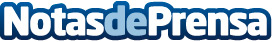 Chromecast ya está disponible en 12 paísesSuperhéroes, saltadores de acantilados, reporteros intrépidos o estrellas del pop, sea lo que sea que te guste ver, Chromecast facilita llevarlo de las pantallas de tu móvil, tablet o portátil a la pantalla más grande de tu casa: la del televisor. Datos de contacto:GoogleNota de prensa publicada en: https://www.notasdeprensa.es/chromecast-ya-esta-disponible-en-12-paises Categorias: E-Commerce http://www.notasdeprensa.es